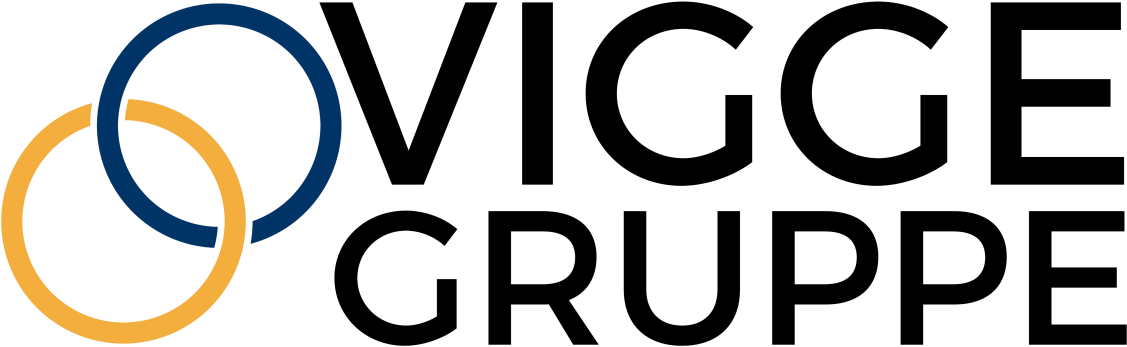 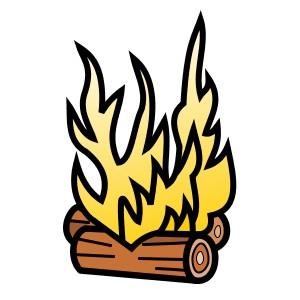 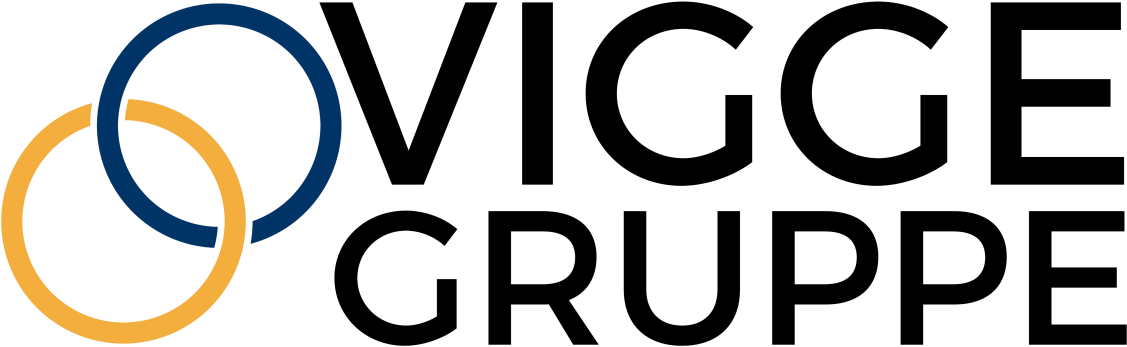 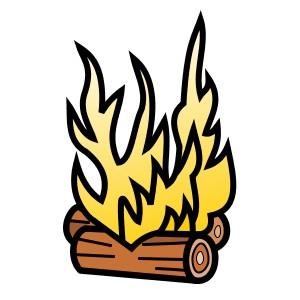 Lørdag d. 13. august 2022 kl. 13.Alle spejdere i Vigge og deres familier indbydes hermed til den årlige bålfest med oprykning.Vi mødes kl. 13 på Herslev Havn, hvorfra vi går i samlet flok til Kildebakken. Ved Kildebakken vil der være et stjerneløb med poster for børn og forældre.Herefter er der kaffe og kage og oprykning for de spejdere, som fortsætter i en ny gren.Der afholdes et kort møde for forældre.Ca kl 17.30 spiser vi vores medbragte aftensmad.Øl og sodavand kan købes til rimelige priser.Vi afslutter med fælles bål, sang, skumfiduser og kiks.Festen slutter ca kl 20.00Vi sørger for te og kaffe til kaffebordet, og I må gerne medbringe en kage til fælles kagebord.Det er også en god idé at medbringe tæpper eller underlag til at sidde på, da der som regel er rift om borde og bænke.Tilmeld hele familien på vigge.dk senest d. 9. august.Spejderhilsen fraVigge Gruppe